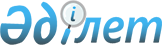 Об утверждении Плана по управлению пастбищами и их использованию по Егиндыкольскому району на 2021-2022 годыРешение Егиндыкольского районного маслихата Акмолинской области от 12 ноября 2021 года № 7С10-5
      В соответствии с Законами Республики Казахстан "О местном государственном управлении и самоуправлении в Республике Казахстан", "О пастбищах", Егиндыкольский районный маслихат РЕШИЛ:
      1. Утвердить прилагаемый План по управлению пастбищами и их использованию по Егиндыкольскому району на 2021-2022 годы.
      2. Настоящее решение вводится в действие по истечении десяти календарных дней после дня его первого официального опубликования. План по управлению пастбищами и их использованию по Егиндыкольскому району на 2021-2022 годы
      1. Схема (карта) расположения пастбищ на территории Егиндыкольского района в разрезе категорий земель, собственников земельных участков и землепользователей на основании правоустанавливающих документов (приложение 1 к Плану по управлению пастбищами и их использованию по Егиндыкольскому району на 2021-2022 годы).
      2. Приемлемые схемы пастбищеоборотов (приложение 2 к Плану по управлению пастбищами и их использованию по Егиндыкольскому району на 2021-2022 годы).
      3. Карта с обозначением внешних и внутренних границ и площадей пастбищ, в том числе сезонных, объектов пастбищной инфраструктуры (приложение 3 к Плану по управлению пастбищами и их использованию по Егиндыкольскому району на 2021-2022 годы).
      4. Схема доступа пастбищепользователей к водоисточникам (озерам, рекам, прудам, копаням, оросительным или обводнительным каналам, трубчатым или шахтным колодцам) составленная согласно норме потребления воды (приложение 4 к Плану по управлению пастбищами и их использованию по Егиндыкольскому району на 2021-2022 годы).
      5. Схема перераспределения пастбищ для размещения поголовья сельскохозяйственных животных физических и (или) юридических лиц, у которых отсутствуют пастбища, и перемещения его на предоставляемые пастбища (приложение 5 к Плану по управлению пастбищами и их использованию по Егиндыкольскому району на 2021-2022 годы).
      6. Схема размещения поголовья сельскохозяйственных животных на отгонных пастбищах физических и (или) юридических лиц, не обеспеченных пастбищами, расположенными при селе, сельском округе (приложение 6 к Плану по управлению пастбищами и их использованию по Егиндыкольскому району на 2021-2022 годы).
      7. Календарный график по использованию пастбищ, устанавливающий сезонные маршруты выпаса и передвижения сельскохозяйственных животных (приложение 7 к Плану по управлению пастбищами и их использованию по Егиндыкольскому району на 2021-2022 годы. Схема (карта) расположения пастбищ на территории Егиндыкольского района в разрезе категорий земель, собственников земельных участков и землепользователей на основании правоустанавливающих документов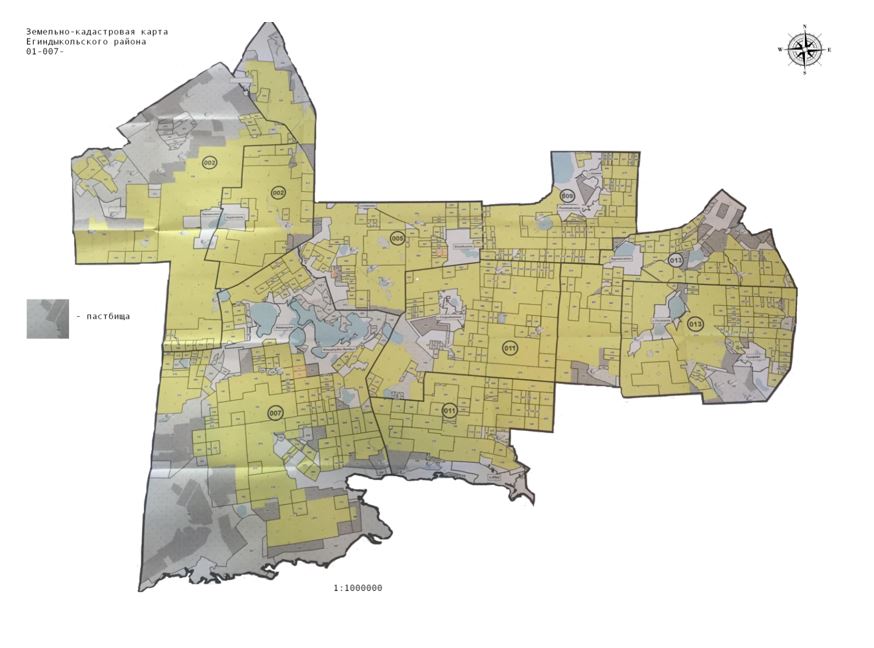  Приемлемые схемы пастбищеоборотов
      Примечание: 1, 2, 3, 4 - очередность использования загонов в году. Карта с обозначением внешних и внутренних границ и площадей пастбищ, в том числе сезонных, объектов пастбищной инфраструктуры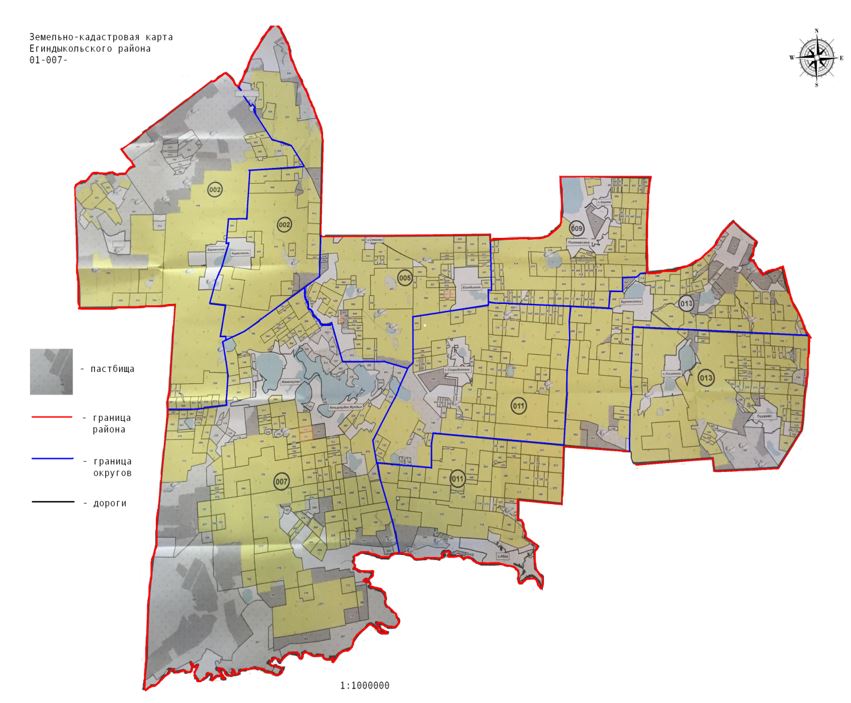 
      Площадь пастбищ в селе Бауманское Егиндыкольского района на землях сельскохозяйственного назначения составляет 35365 гектаров, села Буревестник 5670 гектара, Жалманкулакский сельский округ- 43376 гектара, на землях населенных пунктов селе Бауманское -1462 гектара Егиндыкольского района, села Буревестник-659 гектара, Жалманкулакский сельский округ-5429 гектара, на землях запаса села Бауманское- 4661 гектар, села Буревестник-2956 гектара, Жалманкулакский сельский округ -7004 гектаров. Схема доступа пастбищепользователей к водоисточникам (озерам, рекам, прудам, копаням, оросительным или обводнительным каналам, трубчатым или шахтным колодцам), составленная согласно норме потребления воды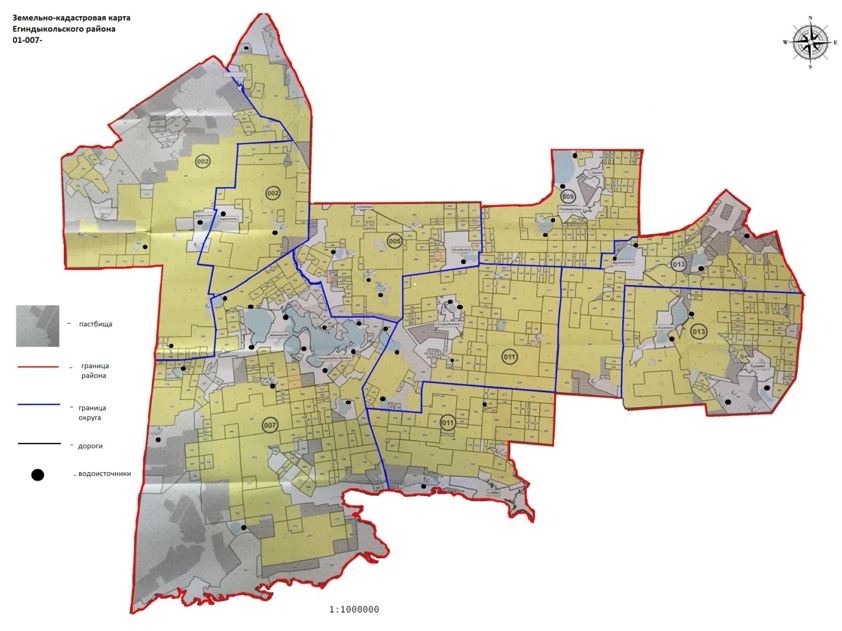 
      Среднесуточная норма потребления воды на одно сельскохозяйственное животное определяется в соответствии с пунктом 9 Правил рационального использования пастбищ, утвержденных приказом Заместителем Премьер-Министра Республики Казахстан – Министра сельского хозяйства Республики Казахстан от 24 апреля 2017 года № 173 (зарегистрировано в Реестре государственной регистрации нормативных правовых актов за № 15090).
      Оросительных или обводнительных каналов на территории района не имеется. Схема перераспределения пастбищ для размещения поголовья сельскохозяйственных животных физических и (или) юридических лиц, у которых отсутствуют пастбища, и перемещения его на предоставляемые пастбища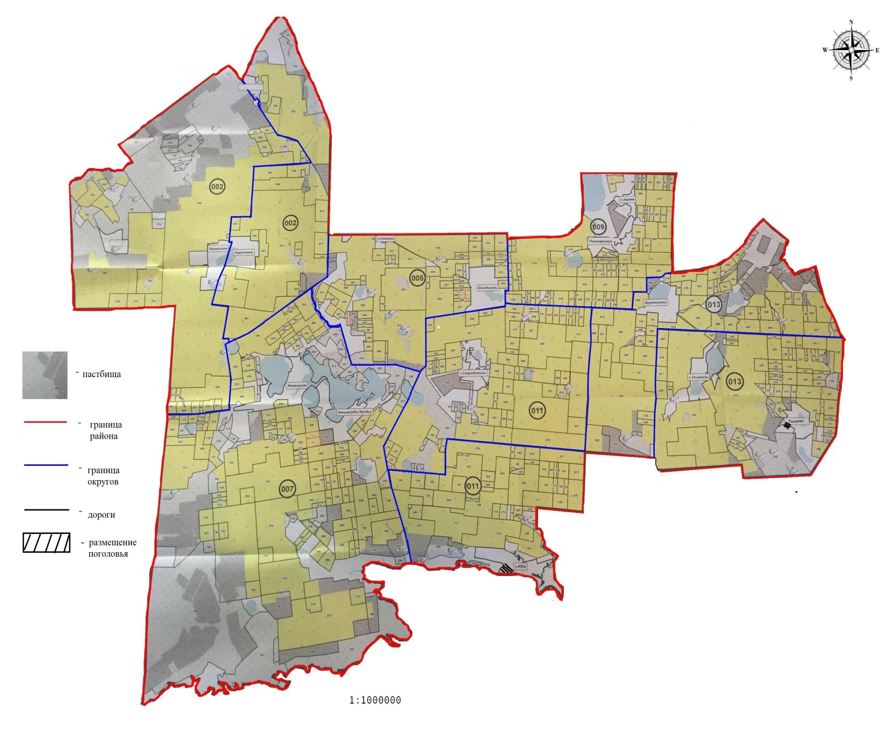  Схема пастбищеоборотов на основании геоботанического обследования пастбищ села Бауманское Егиндыкольского района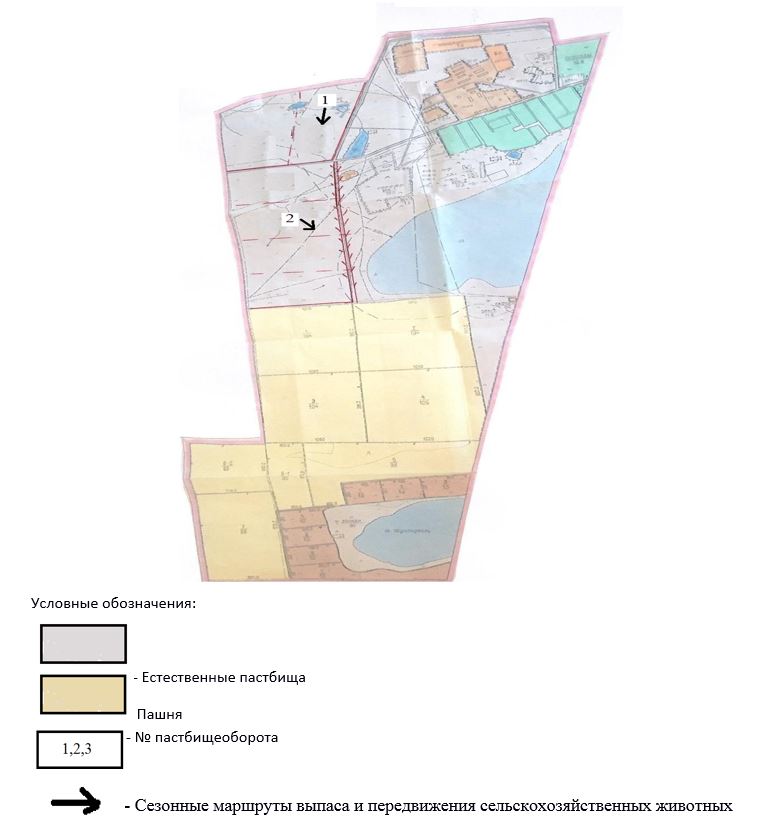  Схема пастбищеоборотов на основании геоботанического обследования пастбищ села Буревестник Егиндыкольского района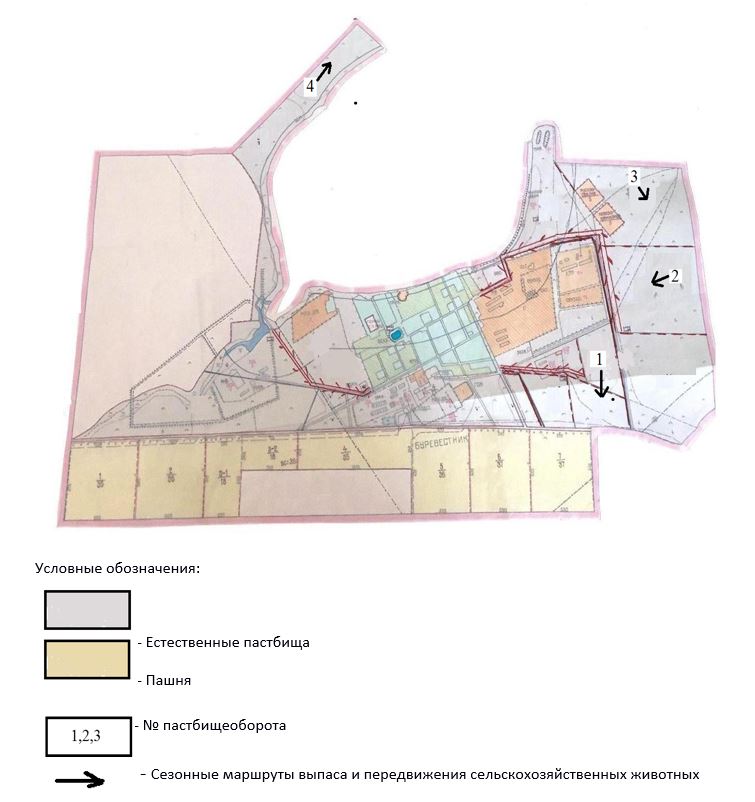  Схема пастбищеоборотов на основании геоботанического обследования пастбищ села Жалманкулак Егиндыкольского района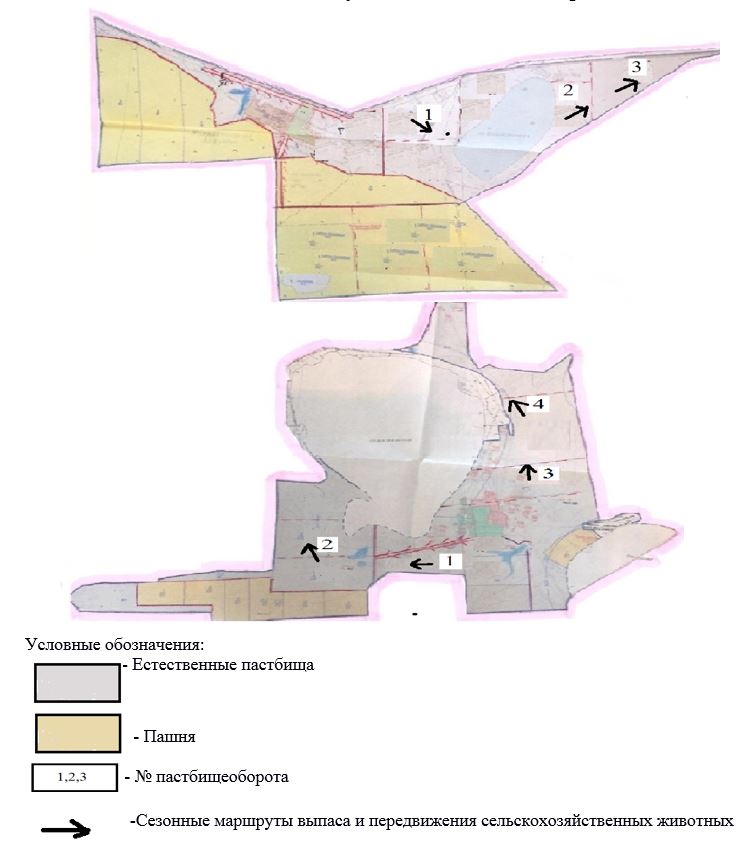  Календарный график по использованию пастбищ, устанавливающий сезонные маршруты выпаса и передвижения сельскохозяйственных животных
					© 2012. РГП на ПХВ «Институт законодательства и правовой информации Республики Казахстан» Министерства юстиции Республики Казахстан
				
      Секретарь Егиндыкольскогорайонного маслихата

Б.Абилов
Утвержден
решением Егиндыкольского
районного маслихата
от "12" ноября 2021 года
№ 7С10-5Приложение 1 к
Плану по управлению
пастбищами и
их использованию
по Егиндыкольскому району
на 2021-2022 годыПриложение
к схеме (карте)расположения
пастбищ на территории
Егиндыкольского района
в разрезе категорий земель,
собственников земельных участков
и землепользователей на основании
правоустанавливающих документов
Список пастбищепользователейТаблица 1
№
Фамилия, Имя, Отчество, землепользователей
село Буревестник
Абилов Бауржан Ахметович к/х "Абилов"
Амирханов Зангар Канатович к/х "Зангар"
Газизханов Адам Зейндинович к/х "Атлам"
Глашев Канат Оралбаевич к/х "Коскуль"
Джусупов Шарип Тулегенович к/х "Анар"
Достенов Ермек Кабдуллмуталифович к/х "Ислам"
Калиев Габдурахман Салимович к/х "Калиева"
Манжанов Сайрам Куанышевич к/х "Сайрам"
Манжанова Сауле Куанышевна к/х "Ильяс"
Середа Владимир Николаевич к/х "Кристина-2"
Середа Сергей Васильевич к/х "Катерина"
Шайбеков Толеухан Нагизханов к/х "Зарина"
Экажева Марем Ахметовна к/х "Тимур"
ТОО "АСКОП" Степаненко Николай Александрович
ТОО "ГАЛА-2009" Новиков Евгений Александрович
ТОО "Еңбек Алтын Жер" Середа Сергей Василевич
ТОО "Рост Агро LTD" Ахмедова Лариса Валерьевна
село Бауманоское
Беспалый Виктор Никитович к/х "Витэк"
Бобик Евгения Степановна к/х "Жарык"
Сулейменова Гайша Идрисовна к/х "Болашак"
Рахимгулов Болат Мухамедьянов к/х "Мухамедья"
ТОО "Агростиль-Г" Гузев Владимир Александрович
АО "Фонд проблемных кредитов" Елшібаев Ержан Иманқұлұлы
Жалманкулакий сельский округ
Абдрахманов Кабыл Кабылдинович к/х "Абдрахманова"
Алиякбаров Амангельды Алиякбарович к/х "Алиякбар"
Алиякбаров Нургали Жаксылыкович к/х "Жаксылык"
Ахметов Кабиден Серикбайулы к/х "Сары-Арка"
Ахметова Асель Кипшакбаевна к/х "Ер-Нұр"
Ахмедов Рустам Угиевич к/х "Рустам"
Аубакиров Жанат Тлеухорович к/х "Дихан"
Балтусупов Косман Пшенбаевич к/х "Гульбарам"
Байгабулова Амина Азаматовна к/х "Амина"
Базылбеков Ибрай Базарбаевич к/х "Мукаш"
Бозжигитов Мухамедали Сатуллинович к/х "Мирас"
Бозжигитова Куралай Аусаковна к/х "Баракат"
Калмаганбетова Марал Толеубаевна к/х "Мурат"
Искаков Кенжебай Тулепбергенулы к/х "Болат"
Калыков Аблай Айтбаевич к/х "Абдилхалык"
Карабеков Аманбай Серикбаевич к/х "Хадиша"
Контарбаев Сексенбай Жагипарович к/х "Рауан"
Квасов Виталий Анатольевич к/х "Квасов"
Мукашев Серик Кузжанович к/х "Заманбек"
Сарсенов Газиз Айтбайулы к/х "Толганай"
Эйхвальд Николай Юрьевич к/х "Эйхвальд"
ТОО "Алтын-Дан Шаруа" Бисимбаев Нурлан Минжасарович
ТОО "Армавирский" Бисимбаев Нурлан Минжасарович
ТОО "Бауманское-07" Жаиков Нурлан Сабырович
ТОО "Жалманкулак-М" Экажев Руслан Магометович
ТОО "Жулдыз КП" Балтусупов Косман Пшенбаевич
ТОО "СХП Жер-Ана" Ахмедов Рустам Угиевич
ТОО "Урожайное 2015" Бондаренко Владимир Александрович
ТОО "Рост Агро LTD" Ахмедова Лариса Валерьевна
ТОО "Йосик" Айтасов Б
ТОО "Дархан Жер Шаруа" Бисимбаев Нурлан МинжасаровичПриложение 2
к Плану по управлению
пастбищами и
их использованию
по Егиндыкольскому району
на 2021-2022 годыТаблица 2
Годы
Загон 1
Загон 2
Загон 3
Загон 4
2021
весенне-летний сезон 1
летний сезон 2
осенний сезон 3
отдыхающий загон
2022
отдыхающий загон
весенне-летний сезон 1
летний сезон 2
осенний сезон 3Приложение 3
к Плану по управлению
пастбищами и
их использованию
по Егиндыкольскому району
на 2021-2022 годыПриложение 4
к Плану по управлению
пастбищами и их
использованию
Егиндыкольскому району
на 2021-2022 годыПриложение 5
к Плану по управлению
пастбищами и их
использованию по
Егиндыкольскому району
на 2021-2022 годыПриложение 6
к Плану по управлению
пастбищами и их
использованию по
Егиндыкольскому району
на 2021-2022 годыПриложение 6.1
к Плану по управлению
пастбищами и их
использованию по
Егиндыкольскому району
на 2021-2022 годыПриложение 6.2
к Плану по управлению
пастбищами и их
использованию по
Егиндыкольскому району
на 2021-2022 годыПриложение 7
к Плану по управлению
пастбищами и их
использованию по
Егиндыкольскому району
на 2021-2022 годыТаблица 3
№
Наименование сел и сельских округов
Количество загонов в 2021 году
Количество загонов в 2021 году
Количество загонов в 2021 году
Количество загонов в 2021 году
Количество загонов в 2021 году
Количество загонов в 2022 году
Количество загонов в 2022 году
Количество загонов в 2022 году
Количество загонов в 2022 году
№
Наименование сел и сельских округов
1
2
3
4
1
1
2
3
4
1
село Бауманское
весенне-летний сезон
отдыхающий загон
летний сезон
летне-осенний сезон
весенне-летний сезон
весенне-летний сезон
летний сезон
отдыхающий загон
летне-осенний сезон
2
село Буревестник
отдыхающий загон
весенне-летний сезон
летний сезон
летне-осенний сезон
весенне-летний сезон
весенне-летний сезон
отдыхающий загон
летний сезон
летне-осенний сезон
3
Жалманкулакский сельский округ
весенне-летний сезон
отдыхающий загон
летний сезон
летне-осенний сезон
весенне-летний сезон
весенне-летний сезон
летний сезон
отдыхающий загон
летне-осенний сезон